         DICHIARAZIONE NUCLEO FAMILIARE                                                           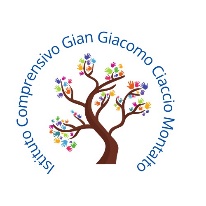 All.7Il/La sottoscritto/a ______________________________________________________________________,C.F. _______________________________________________________________________________consapevole delle sanzioni penali, nel caso di dichiarazioni non veritiere, di formazione o uso di atti falsi,richiamate dall’art.76 del D.P.R. 445 del 28 dicembre 2000, ai sensi e per gli effetti di cui all’art. 46 del citato D.P.R. 445 del 28 dicembre 2000,D I C H I A R A⃝ che il proprio nucleo familiare è composto da n.__________ persone come di seguito:Marsala,  											     Firma⃝ Docente⃝ DSGA⃝ Assistente amministrativo⃝ Assistente tecnico⃝ Collaboratore scolasticoCOGNOMENOMELUOGO DI NASCITADATA DI NASCITAGRADO DI PARENTELA